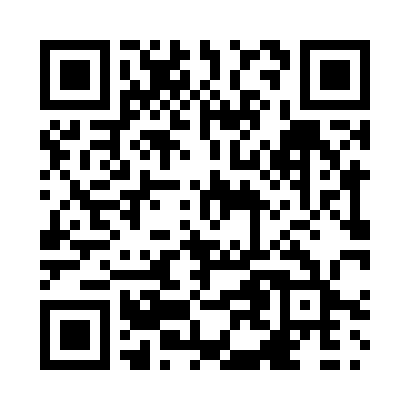 Prayer times for Snelgrove, Ontario, CanadaMon 1 Jul 2024 - Wed 31 Jul 2024High Latitude Method: Angle Based RulePrayer Calculation Method: Islamic Society of North AmericaAsar Calculation Method: HanafiPrayer times provided by https://www.salahtimes.comDateDayFajrSunriseDhuhrAsrMaghribIsha1Mon3:525:421:236:439:0510:542Tue3:535:421:246:439:0510:543Wed3:545:431:246:439:0410:534Thu3:555:431:246:439:0410:535Fri3:565:441:246:439:0410:526Sat3:575:451:246:429:0310:517Sun3:585:451:246:429:0310:508Mon3:595:461:256:429:0310:509Tue4:005:471:256:429:0210:4910Wed4:015:481:256:429:0210:4811Thu4:025:491:256:429:0110:4712Fri4:045:491:256:419:0010:4613Sat4:055:501:256:419:0010:4514Sun4:065:511:256:418:5910:4415Mon4:085:521:256:408:5810:4216Tue4:095:531:256:408:5810:4117Wed4:105:541:266:408:5710:4018Thu4:125:551:266:398:5610:3919Fri4:135:561:266:398:5510:3720Sat4:155:571:266:388:5410:3621Sun4:165:571:266:388:5410:3522Mon4:185:581:266:378:5310:3323Tue4:195:591:266:378:5210:3224Wed4:216:001:266:368:5110:3025Thu4:226:011:266:368:5010:2926Fri4:246:031:266:358:4910:2727Sat4:256:041:266:358:4810:2628Sun4:276:051:266:348:4610:2429Mon4:286:061:266:338:4510:2230Tue4:306:071:266:338:4410:2131Wed4:316:081:266:328:4310:19